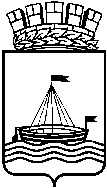 Департамент образования Администрации города ТюмениМуниципальное автономное дошкольное образовательное учреждениедетский сад № 160 города Тюмени(МАДОУ д/с № 160 города Тюмени)625022, г. Тюмень, ул. Муравленко, д. 19, корпус 1,Тел./факс: 8 (3452) 47-73-89, е-mail: detsad160@mail.ruhttp://www.madou160.ruОКПО 83331987; ОГРН 1077203063233;ИНН/КПП 7202171731/720301001ПРИКАЗО внесении изменений в Программу развития МАДОУ д/с № 160 города ТюмениВ соответствии с приказом Министерства Просвещения РФ № 1028 от 25.11.2022 г. «Об утверждении ФОП ДО».Приказываю: 1. Утвердить внесенные изменения в Программу развития МАДОУ д/с № 160 города Тюмени на 2021-2026 гг. согласно Приложению 1. 2. Заместителю заведующего Хромовой Е.В. обеспечить выполнение мероприятий по реализации Программы развития, утвержденных настоящим приказом. 3. Старшему воспитателю Бесединой С.Г. разместить внесенные изменения в соответствии с данным приказом на официальном сайте ДОУ в срок до 13.03.2023 г.4. Контроль исполнения приказа оставляю за собой   Заведующий МАДОУ д/с                                                      О.В. АзаматоваПриложение 1 к приказу № 33 от 09.03.2023 г.Изменения в Программу развития МАДОУ д/с № 160 города Тюмени на 2021-2026 гг.Дополнить таблицу раздела 1 «Паспорт программы» следующим содержанием:В раздел 9 «Мероприятия и условия их реализации Программы развития» включить План -график мероприятий, направленных на поэтапный переход ДОУ к реализации ФОП ДО:09.03.2023    № 33Основание для разработкиПриказ Министерства Просвещения РФ № 1028 от 25.11.2022 г. «Об утверждении ФОП ДО»ЗадачиВыполнение требований к внедрению ФОП ДО в образовательный процесс ДОУ№ п/пСодержаниеОтветственныеСрок1. Организационно-управленческое обеспечение1. Организационно-управленческое обеспечение1. Организационно-управленческое обеспечение1. Организационно-управленческое обеспечение1.1Проведение педагогических советов, посвященных вопросам внедрения ФОП ДО в образовательный процессЗаведующийЗаместитель заведующегофевраль, май, август 2023 г.1.2Создание рабочей группы по внедрению ФОП ДОЗаведующийфевраль 2023 г.1.3Проведение экспертизы ООП ДОУ с использованием чек - листов на соответствие требованиям ФОП ДОРабочая группаапрель 2023 г.1.4Мониторинг РППСРабочая группамай 2023 г.1.5Составление проекта ОП ДОУ с учетом ФОП ДОРабочая группамай- июль 2023 г.Нормативно – правовое обеспечениеНормативно – правовое обеспечениеНормативно – правовое обеспечениеНормативно – правовое обеспечение2.1.Сформировать банк данных нормативно-правовых документов федерального, регионального, муниципального уровней, обеспечивающих внедрение ФОПЗаместитель заведующегофевраль – май 2023 г.2.2Издать приказы об утверждении актуализированных в соответствии с требования ФОП ДО локальных актов детского сада в сфере образования.Заведующий по необходимостиРабота с кадрамиРабота с кадрамиРабота с кадрамиРабота с кадрами3.1Проанализировать профессиональные затруднения педагогических работников по вопросам перехода на ФОП ДОСтарший воспитательапрель-май 2023 г.3.2Повышение квалификации педагогов по вопросам применения ФОП ДО (КПК, вебинары)Старший воспитатель2023 г.3.3Организация методического сопровождения педагогов для обеспечения реализации ОП ДО с учетом ФОП ДОЗаместитель заведующего, старший воспитатель2023 -2024 г.Взаимодействие с семьейВзаимодействие с семьейВзаимодействие с семьейВзаимодействие с семьей4.1Провести родительские собрания, посвященные применению ФОП ДОПедагогимай, сентябрь 2023 г.Информационное обеспечениеИнформационное обеспечениеИнформационное обеспечениеИнформационное обеспечение5.1Разместить ФОП ДО на сайте детского садаСтарший воспитательавгуст 2023 г.5.2Оформить и регулярно обновлять информационный стенд по вопросам применения ФОП ДО в методическом кабинетеСтарший воспитатель2023 г.Материально-техническое обеспечениеМатериально-техническое обеспечениеМатериально-техническое обеспечениеМатериально-техническое обеспечение6.1Провести анализ учебно - методического комплекта к обновленной ОП с целью выявления дефицитов.Старший воспитательиюнь 2023 г.